Profession de foi à Somloire, le 4 mai 2014Et à Coron le 11 mai 2014 (descendre le document)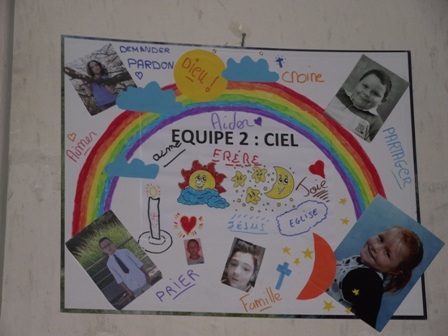 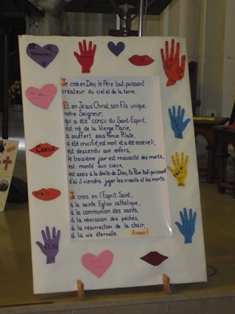 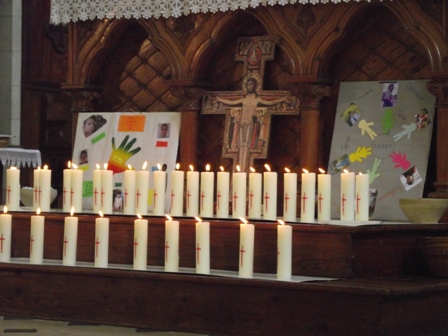 Le cierge allumé est remis aux jeunes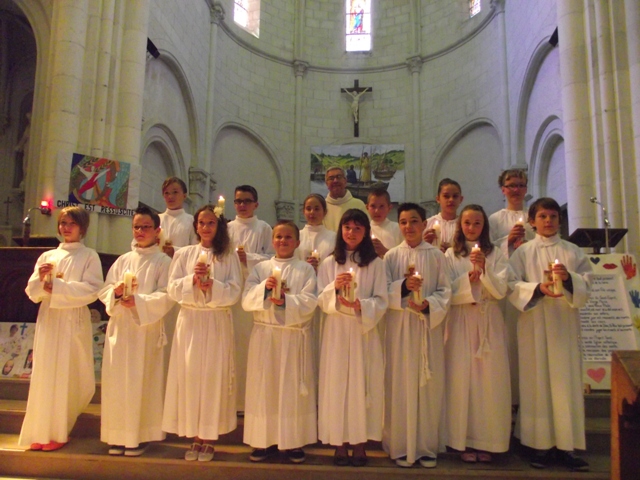 Photo souvenir Somloire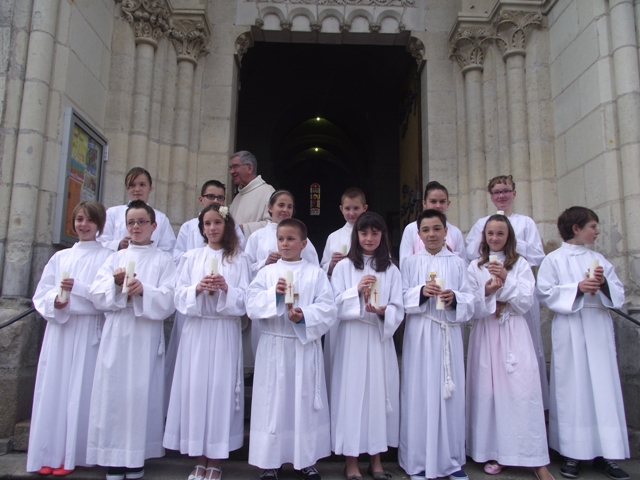 Coron, le 11 mai 2014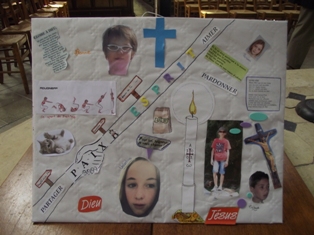 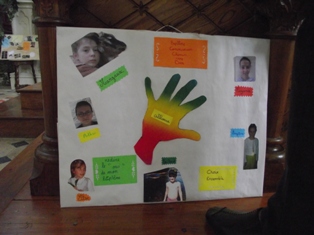 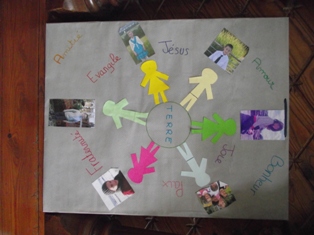 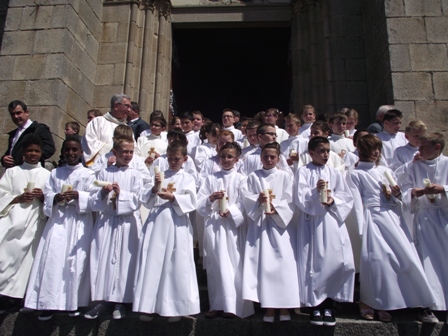 